Esperanza Rising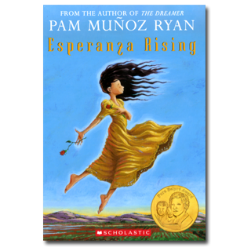 Project Information Sheet Journal Entry #1: Starting over is hard, but Esperanza’s Abuelita gives her some strong words to help her through: “Do not be afraid to start over.” How does this end up being important in Esperanza’s story? What is so hard about starting over? How does Esperanza succeed in doing it? Journal Entry #2:  Write your definition of hope. Write the dictionary definition of hope. After all that has happened and all the hopelessness she has felt, why do you think Esperanza starts to feel hope whey Abuelita returns to them? Justify your thoughts with evidence from the story.What was their mother’s hope for Santiago and Angelina? What was Uncle Ramos’s hope for Santiago and Angelina? How does Santiago find continuing hope on his journey? Describe a time when you found hope.Journal Entry #3: Discuss the ways Esperanza grows into maturity over the course of her journeys. What is she like at the start? Why? What makes her change? What parts of her are the hardest to change? Who is she at the end?  Timeline:  Create a timeline of the events from the book.  Use either Word, Prezi, or Publisher to complete it. Make 25 entries of the events that occurred on that frightful journey.  Be sure to choose important events to be included on your line.  For at least five of the entries include a picture to symbolize the event. Each event should be written in one to two sentences.ORAn icosahedrons is a twenty-sided three-dimensional figure. You will use your icosahedron to retell the plot of Esperanza Rising. Decide on twenty scenes from the book that will best represent the plot of the story. Beginning at the top of the icosahedron, the triangle need to be designed and ordered to tell the entire plot. The first five triangular pictures need to be drawn with a vertex of the triangle at the top of the picture. The next ten pictures need to alternate one picture with a vertex at the top of the picture and the next with a side of the triangle at the top of the picture. The last ten pictures need to be with one side of the triangle at the top. Once the pictures are formatted on Publisher, cut out the circles. Fold each circle on the triangle lines. To form the top of the icosahedron, glue the first five triangles together. Assemble the middle ten triangles alternating one triangle with the vertex at the top and then one with a side of triangle at the top. Then form the bottom by gluing the last five triangles together. Finally, glue the top to the middle then the bottom to the middle. Insert a string at the top so the icosahedron can be hung. Poster/Prezi: Complete a poster, Prezi, or Glogster of Aguascalientes, Mexico, 1924-1930 and The San Joaquin Valley, California, 1930-1931. Include at least 5 pictures and 20 facts. Remember to cite your sources!!Project:   Using Microsoft Publisher, Prezi, or Word; create a front page of a newspaper that might have been published about the Farm Worker’s Strikes. Your front page must include at least two good articles and one picture with sensational headlines. The articles could be an interview or informational on either side. Remember to cite your sources!History Connection:  Research the Great Depression and the impact on Mexican farm workers. Design and create a PowerPoint or Prezi presentation using the facts that you find. You will need to complete 10 total. Each slide must also include pictures and transitions.Book Summary and Review - IMovie: (Individually or as a group of 2-3) Using IMovie or another program, create a video summary of your book. Be sure to include the literary elements that are used in book projects: plot, book review, characters, conflict, etc. You can recreate a scene (acting), use paper objects (Paper Slide Video), use music, etc. Be creative. Video must be at least 3 min. long.